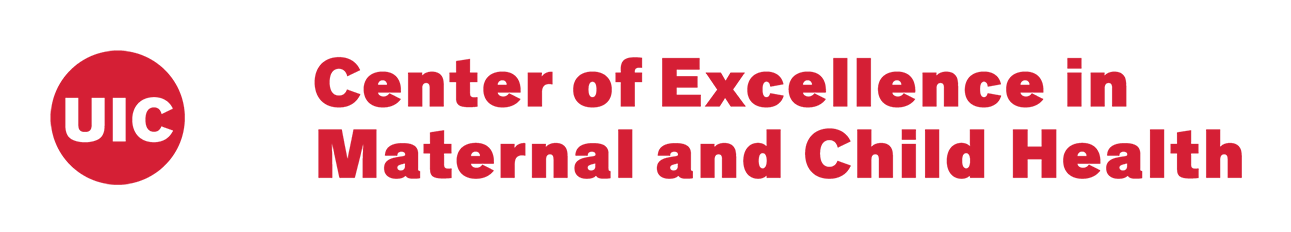 Application for AdmissionsThank you for your interest in the Maternal and Child Health (MCH) or Maternal and Child Health-epidemiology (MCHEPI) concentrations. Please complete the application below in its entirety. Please note that the MCH admissions committee will review this application in conjunction with the applicant’s SOPHAS application in order to determine admissions for the MCH or MCHEPI concentrations. Offers of admission to the MCH or MCHEPI concentration are contingent on the applicant being in good academic standing at the end of the Fall 2020 semester. Please submit this form to Stephanie Ruizesparza at coemch@uic.edu by October 19th 2020Name: 		UIN:  E-Mail:   Term entered UIC:Expected Graduation Date: Expected Degree:  Current Division*:   Community Health Sciences    	  Epidemiology*Students only in the community health sciences and epidemiology division can add the MCH or MCHEPI concentration.Advisor: Which concentration are you applying to?   MCH    						  MCH-EpiWhat courses are you currently enrolled in? PERSONAL STATEMENTUse this space to provide information which might be helpful to us in making our decision. Please discuss your academic, professional, and any community service experiences as they relate to Maternal and Child Health (or MCH EPI). Please discuss how the concentration of Maternal and Child Health (or MCH EPI) relates to your future goals. Please keep your personal statement between 1-2 pages in length.RESUMEPlease copy and paste your resume in the area below. Applicant Signature: ______________________________ Date: _____________Advisor Signature: ______________________________ Date: _____________Please submit this application to Stephanie Ruizesparza at coemch@uic.edu by October 19th 